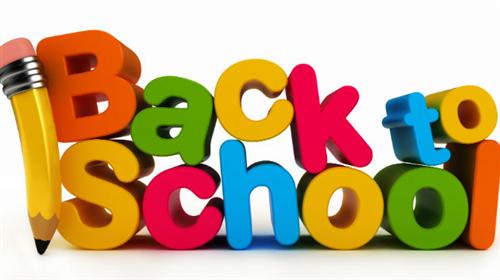 Brunswick Christian AcademySA Class Personal Desk List BCA School Wide: No spiral Notebooks of any kindSA Room will create our own homework and communication book with calendar1 King James Version Old & New Testament Bible6 Packs of loose leaf 3 hole paper6 Packs of index cards, any size & color3 1” binders any colorNO SPIRAL NOTEBOOKS or multi-subject notebooks with metal spirals on the end2 Composition book (any color)1 Box of Kleenex1 Container of Clorox or Lysol wipesPart-Time SA Students:For Bible, Math, and Language Classes in SA, You will need this for each class1 1” Binder2  Packs of loose leaf 3 hole paper1 Pack of index cards, any size & colorFor Science or Social Studies/History students you will need:1 Composition book1 Pack of index cards, any size & color(Updated 5/2018)